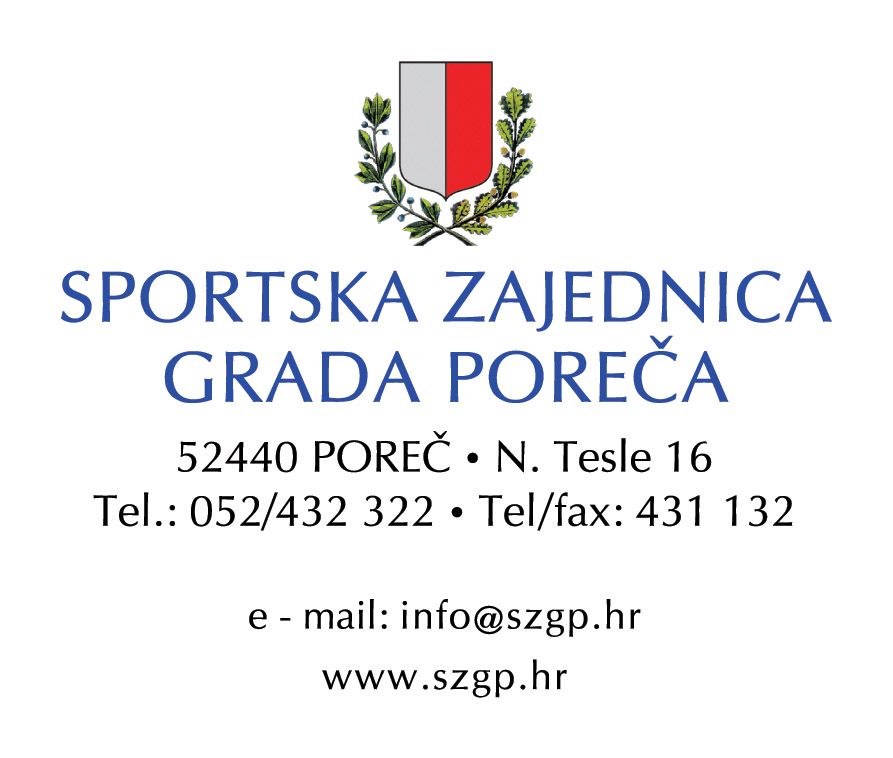 UR.BROJ: 2167- 18-030/02-2022.Poreč,  11.03.2022.Na temelju Odluke Izvršnog odbora Sportska zajednica Grada Poreča objavljuje sljedećiN A T J E Č A Jza prijem u radni odnos na neodređeno vrijemeDomar – radnik na održavanjuUvjeti : KV / SSS – tehničkog usmjerenjaBroj izvršitelja: 1Ugovor o radu zaključuje se na neodređeno vrijeme.Prijavi je potrebno priložiti:- životopis,- presliku svjedodžbe o završnom ispitu,- potvrda HZMO-a o radnom stažu.Posebni uvjeti : - probni rad u trajanju od 6 mjeseci,- radno iskustvo od 2 godine na istim ili sličnim poslovima,- predviđena plaća 4.500,00 kuna (netto),- raspored radnog vremena: prijepodne, poslijepodne, vikendom i praznikom.Rok prijave: 21.03.2022. godine do 12:00 sati.Pravo podnošenja prijave imaju državljani Republike Hrvatske.U slučaju da podnositelj prijave nema Uvjerenje o osposobljenosti za provedbu preventivnih mjera iz zaštite od požara dužan je to uvjerenje steći u roku od  6 mjeseci.Opis poslova:Domar – radnik na održavanju neposredno obavlja poslove na održavanju objekta na koji je raspoređen, kao i održavanje čistoće i urednosti okoliša, vodi računa o korištenju  sportskog objekta u skladu s utvrđenim kućnim redom, vodi evidenciju o korištenju objekta u najmu, kao i opreme, evidentira oštećenja i kvarove, obavlja sitne građevinske radove, kontrolira tehničku i funkcionalnu ispravnost svih objekta, obavlja sitne popravke, obavlja i druge poslove po nalogu voditelja.Napomena: Prednost imaju kandidati koji posjeduju slijedeća važeća Uvjerenja:Uvjerenje o završenom stručnom ispitu za djelatnika zaduženog za obavljanje poslova zaštite od požara,Uvjerenje o završenom stručnom ispitu za energetsko zvanje strojar kotla,Uvjerenje o završenom stručnom ispitu za energetsko zvanje strojar kompresorske stanice,Potvrdu o stečenom znanju o zaštiti od opasnih kemikalija.Podnošenjem zahtjeva dajete nam suglasnost da Vaše osobne podatke prikupljamo i obrađujemo u svrhu zapošljavanja. Osobama koje ne budu primljeni u radni odnos ima se izvršiti povrat primljene dokumentacije. Pisane ponude dostavljaju se u zatvorenim omotnicama na adresu:Sportska zajednica Grada Poreča, Poreč, Nikole Tesle 16, uz naznaku –„Natječaj za posao domara-ne otvaraj“.U obradu će se uzeti samo prijave koje budu zaprimljene u Sportskoj zajednici Grada Poreča, u roku.Nepotpune ponude neće se uzeti u razmatranje.Osoba zadužena za kontakt:Osoba ili služba zadužena za kontakt: Silvija Deković Starčić – tajnica Sportske zajednice Grada PorečaE-mail: tajnik@szgp.hrMobilni telefon: 091 256 5824 ( radnim danom od 08:00 do 12:00 sati).Prije postupka odabira kandidat može biti pozvan na razgovor – intervju.O rezultatu izbora kandidat će biti obaviješten pisanim putem.                                                                                                                 PREDSJEDNIK                                                                                                               Aleksandar Beaković          